I hereby declare that the above mentioned are true to my knowledge and best of my belief.					EBIN Contact Details:Email   : ebin.380038@2freemail.com Passport Details:Nationality: Indian Date of Birth: 01-Dec-1992 (25 Years) Languages Known: English, Malayalam, TamilPersonal Details: Father’s Name :  P.D Sex                     : Male Age                     : 25 years Marital Status  : Single Hobbies: Playing Badminton, Cricket, Listening to musicSeeking a position as an Office Administrator. To work in a challenging and dynamic environment, which gives me an opportunity to add value to the company and enhance my knowledge and continuous development of upgrading knowledge by execution of vested responsibilities by the organization with loyalty and integrityProfession: Office Administrator     An Office Administrator with 3 Years of experience in reputed organizations in India. Performed office administrative tasks such as Managed daily office operations, planning and coordinating meetings, handling office mails, Documentation and IT related operations.Career SummaryFollowing standardized company procedures relating to all aspects of Office performance.  Documentation and IT related operations.Resourcing of candidates and appropriately advertising for and recruiting place-able staff. Sourcing candidates C. V’s from various job boards or other media sources.  Arranging interviews and confirming interviews by email.Coordinating and communicating activities for the Office, including all employee events.Participated in full cycle recruitment process.Post Graduation – MBA – HR from Sikkim Manipal University - India Graduation – Bsc.Computer Science - 2013 - Mahatma Gandhi University - Kerala - India Pre-Graduation – 2010 - Board of Higher Secondary Examination - Kerala – India Matriculation – 2008 - Board of Public Examinations - Kerala – IndiaDeveloping and implementing disciplinary policies.Provide administrative and clerical support to office staff to run office efficiently.Work effectively with various departments to complete assigned tasks within office time and work overtime if required.Manage and enter data to existing databases, spreadsheets and generate required reports on demand.Administer all bookkeeping activities, post accounting data and compare invoices with purchase orders to check accuracy.Perform research and compile information for reports, forms, records and other similar documentation.Maintain financial records and customer information in computer databases for quick retrieval and analysis.Maintaining good internal communication within the company. Assist in payroll preparation by providing relevant data, like absences, bonus and leaves.Supervise t entire human resource activities of office that include administration of health insurance, handle employment forms, HR projects, meetings, training seminars Have experience and expertise in installation of various software and Operating systems namely Windows UNIXExpertise in the usage of MS office tools namely Word, Ms-Excel, Power point, Ms-AccessHave Expertise in using search engine tools and internetDECLARATION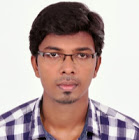 